Контрольно - измерительные материалы для проведения промежуточной аттестации по изобразительному искусству в 6 классе по итогам учебного годаНазначение КИМРабота предназначена для проведения мониторинга обучающихся 7-х классов по предметной области «Искусство. Изобразительное искусство».     Основной целью работы является проверка и оценка степени сформированнности знаний, умений, навыков обучающихся 7 класса  по окончании учебного года  в соответствии с требованиями освоения программного содержания.Структура КИМ     Итоговая работа состоит из 3-х частей и содержит две группы заданий, обязательных для выполнения всеми учащимися. Назначение первой группы – обеспечить проверку достижения учащимся уровня базовой подготовки,  второй – обеспечить проверку достижения повышенного уровня подготовки, а третьей - содержит  задание на сформированность умения создавать Проверяемые планируемые результаты:Различать виды пластических искусств (графика, живопись, скульптура, ДПИ);Различать жанры изобразительного искусства (портрет, пейзаж, натюрморт);Участвовать в художественно-творческой деятельности, используя различные художественные материалы и приёмы работы с ними для передачи собственного замысла;Наблюдать, сравнивать, сопоставлять и анализировать геометрическую форму предмета; изображать предметы различной формы; использовать простые формы для создания выразительных образов в живописи, скульптуре, графике;Создавать средствами живописи, графики, скульптуры образ человека: передавать на плоскости и в объёме пропорции лица; передавать характерные черты внешнего облика человека;Распределение заданий КИМ по содержанию, видам умений и способам деятельности.Проверяемые умения, заданий 1-ой части работы: показать знания основ архитектурно-дизайнерской композиции и формообразовании,  Умение применять знания, используя эмоциональную выразительность при составлении различных уравновешенных плоскостных   композиций, динамикой, статикой, ритмом. Заданий 2-ой части работы: предполагают проверку знания о сложившихся стилях в архитектуре, создании городской среды, а так же сформированности кругозора учащихся.Заданий 3-ей части работы:  умение применять полученные знания при создании наиболее выразительной композиции.  В эскизе должен быть выдержан выбранный стиль, формат,  принцип расположения материала, целостность иллюстраций и текста, баланс массРаспределение заданий КИМ по уровню сложностиРабота содержит три группы заданий, обязательных для выполнения всеми учащимися. Назначение первой группы – обеспечить проверку достижения учащимся уровня базовой подготовки, второй – обеспечить проверку достижения повышенного уровня подготовки, а третий – проверка достижений высокого уровня.К базовому уровню относятся задания А  № 1-12 К повышенному уровню относятся задания Б  № 13- 19К высокому  уровню относятся задания С  № 20Часть I содержит тестовые задания (базового уровня).Часть II содержит задания с кратким ответом и на соответствие(базового и повышенного уровня).Часть III содержит творческое задания (повышенного и высокого уровня).Система оценки выполнения отдельных заданий и работы в целомЗадания с выбором одного правильного ответа из нескольких предложенных оцениваются 1 баллом при правильном выборе и 0 баллом при неправильном выборе или при наличии как правильного, так и неправильного выбора. Задания повышенного уровня  с кратким ответом оцениваются 2 баллами. Творческое задание оценивается максимально в 5 баллов. Сформированность умения создавать:1. сбалансированные  композиции – 1 балл2.выдержав один,  выбранный стиль - 1 балл3.формат,  принцип расположения материала - 1 балл4. целостность иллюстраций и текста - 5. баланс масс - 1 баллНа этапе введения ФГОС в апробационных работах по изобразительному искусству используются 2 критерия достижения базового уровня:1) критерий 1 – критическое значение достижения базового уровня (выполнено 50% заданий базового уровня или более);2) критерий 2 – перспективное значение достижения базового уровня, которое может использоваться после успешного введения стандартов второго поколения (выполнено 65% заданий базового уровня или более).Как указано выше, критическим значением достижения базового уровня считается 50% от максимального балла, который может получить ученик за выполнение заданий базового уровня. Если ученик продемонстрировал результаты выполнения заданий базового уровня ниже 50%, то для данного ученика необходимо организовать специальные дополнительные занятия практически по всему курсу «Изобразительное искусство».Рекомендуемая шкала перевода первичных баллов в отметкуВремя выполнения варианта КИМПримерное время на выполнение заданий составляет:1) для заданий базового уровня сложности – 3-5  минут;2) для заданий повышенного уровня сложности – от 5 до 10 минут;На выполнение всей работы отводится 40 минут.Содержание итоговой работы 7 класс (ИЗО):В работе 20 заданий. Они разделены на 3 части: Задание  А  содержит 12 заданий. Каждому заданию приведены  3 - 4  варианта ответов, из которых может быть один - два верных ответа. При выполнении этих заданий надо указать номер верного ответа.Задание  Б  содержит 7 заданий из них: одно - выбор правильного варианта, два на соответствие и четыре -  с кратким ответом.Задание  С  содержит  одно задание на сформированность умений создавать сбалансированные  композиции, выдержав один,  выбранный стиль, формат,  принцип расположения материала, целостность иллюстраций и текста,  баланс массКритерии оценивания:Правильное выполнение заданий первой части оценивалось в 1 балл. Второй части – по 2 балла.Третьей части – максимально в 5 баллов. Сформированность умений создавать1. сбалансированные  композиции – 1 балл2.выдержав один,  выбранный стиль - 1 балл3.формат,  принцип расположения материала - 1 балл4. целостность иллюстраций и текста - 5. баланс масс - 1 балл     Максимальный балл за выполнение всех  заданий - 31 балл. Высокий (В) уровень  - 27 -31 балловПовышенный (П) уровень – 19 -26 балловБазовый (Б) от 12 до 18 балловНизкий (Н) от 11 баллов и нижеСроки проведения:Итоговая  работа выполняется на 2-3  неделе мая  на вторых, третьих уроках.  Инструкция для учителя:Учащиеся знакомятся с содержанием работы самостоятельно. Учащиеся выполняют задания самостоятельно, очередность выполнения в каждой работы также определяют самостоятельно. Если учащийся не смог выполнить задание до конца (не хватило времени), то учитель может предложить ему закончить выполнение задания в конце этого урока (этого дня). В этом случае учитель указывает в анализе процент учащихся, затративших большее время на выполнение работы. Итоговая контрольная работа по изобразительному искусству.7 класс.1 часть. Композиция это:придание  произведению единство и цельность;изображение предметов в пространстве;гармоничное расположение элементов по отношению друг к другу.Замкнутый (закрытый) тип композиции:передача образа чего-то неподвижного;использование на картине одной или нескольких диагональных линий;построение композиции по форме круга, квадрата, прямоугольникаОткрытый (разомкнутый) тип  композиции:изображение большого простора, панорамы;следует  с боков ограничить какими-либо элементами;композиция является симметричной, уравновешенной или образует простые геометрические схемы  (треугольник, круг, овал, квадрат, прямоугольник).Прием статичной композиции, правила передачи покоя:отсутствие диагонального направления;оставить  перед движущимся объектом свободное пространство;изображение объектов в спокойных  позах.Глубинно—пространственный вид располагается: вертикально краям поля;стягивается к композиционному центру произведения;располагается под углом к краю поля.Ритм это:изображение слева подобно изображению справа и разделено по какой-либо оси;чередование изобразительных элементов;зрительное равновесие в композиции.Что такое шрифт?линейная композиция на плоскости;буквы, объединённые единым стилем;элементы композиции.Эргономика это:удобства для существования человека;изучение производства, распределение и потребление товаров и услуг;наука, изучающая особенности и возможности функционирования человека в системах: человек, вещь, среда.Пропорциональность в архитектуре:равенство двух отношений; несоответствие с чем-либо в количественном отношении;соразмерность  частей по отношению друг к другу и к целому.Дизайн это:проект или эскиз;проектировать, конструировать, вынашивать замысел, задумывать;деятельность с конечной задачей – создание строительного объекта.Инсталляция это:вид дизайна, способ создания какой-нибудь вещи;произведение пластического искусства,  композиция из реальных предметов и вещей, расположенных на плоскости или пространстве;механическое соединение вещей.Какие функции должна выполнять  каждая вещь?   практическое применение;должна быть полезной, удобной и красивой;утилитарные ф.  (для принятия пищи, устройства крова, защиты от стихии, обороны).2.часть.13. В каком варианте композиции достигнуто зрительное равновесие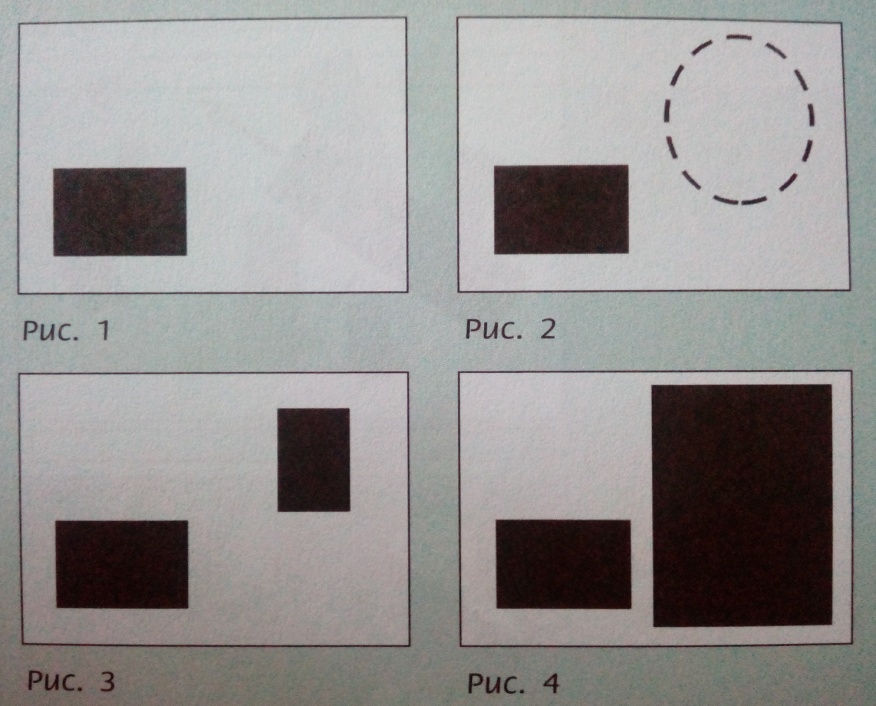 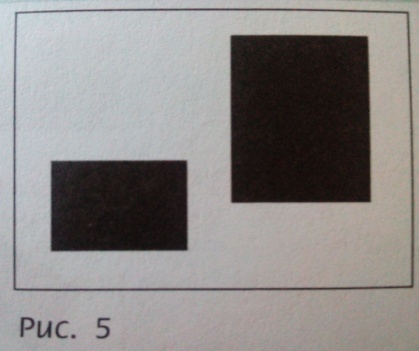 14.Архитектура это:_____________________________________________________________15. Характерные жанры для скульптуры:____________________________________________16. Роспись стен по сырой штукатурке:_____________________________________________     17. Соотнесите стрелками стили архитектуры с  художественными особенностями данных стилей.18. Дай  одно определение приведенным примерам композиций                                                                             2.3.                                                                                4.                   3 часть.19. Создай эскиз переплета детской книги сказок1. В эскизе должен быть выдержан выбранный стиль, 2.формат,  3. принцип расположения материала, 4. целостность иллюстраций и текста, Ключи:1 часть.2 часть.рис. 5 искусство проектировать и строить здания и сооружения; пространство портретный и анималистический фрескаИнсталляция3 часть. 20.  За каждий критерий по 1 баллу1. В эскизе должен быть выдержан выбранный стиль, 2.формат,  3. принцип расположения материала, 4. целостность иллюстраций и текста, 5. баланс массИнтервал первичных балловОтметкаНизкий уровень0-112Базовый уровень12-183Повышенный уровень19-264Высокий уровень27-315СтильХудожественные особенностиАнтичныйПростота и грубоватость, массивные крепостные стены, прорезанные узкими окнами и галереямиБароккоСтрогость и уравновешенность форм, соподчиненность частей и симметриюЭклектикаПластическое перенасыщение форм, богатый декор, изысканность украшенийРоманскийСоразмерность и художественная цельность, четкая симметрия зданий, украшенных со всех сторон колоннамиКлассицизмСмешение стилейГотикаОтрицание устоявшихся канонов и поиск новых формМодернСуровый и одновременно изящный стиль, возносящий взор ввысь, стрельчатый свод, витражи, башни, стрельчатые окна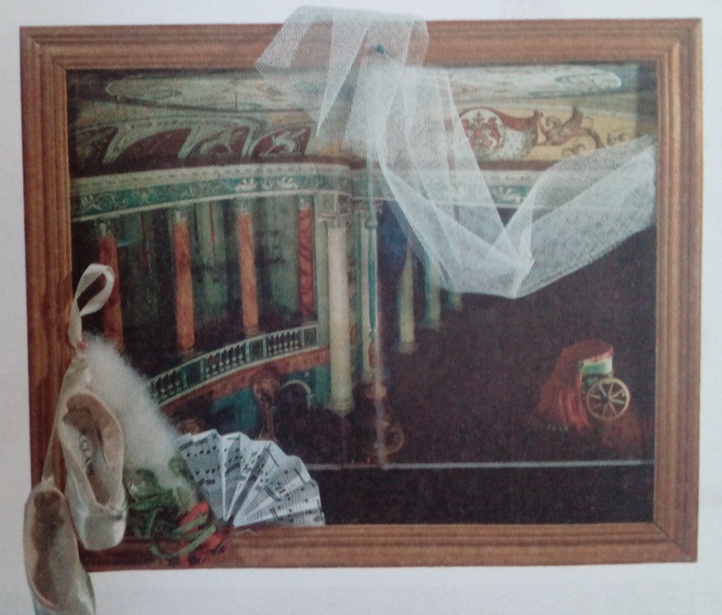 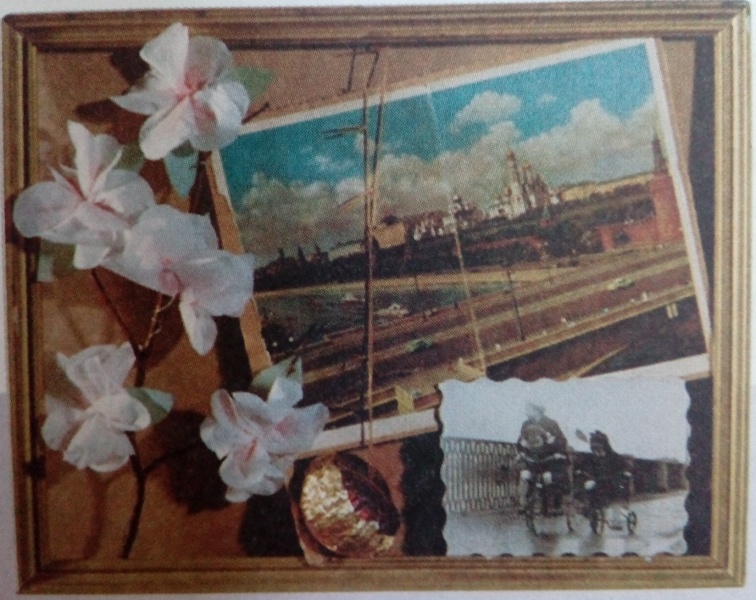 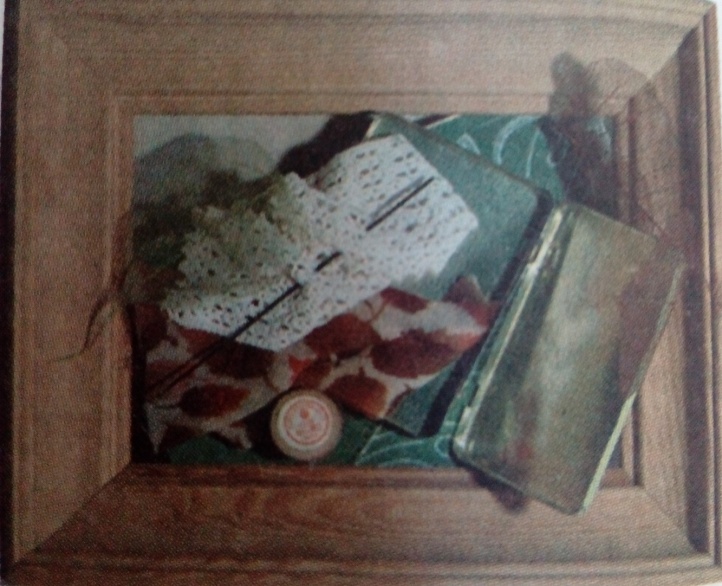 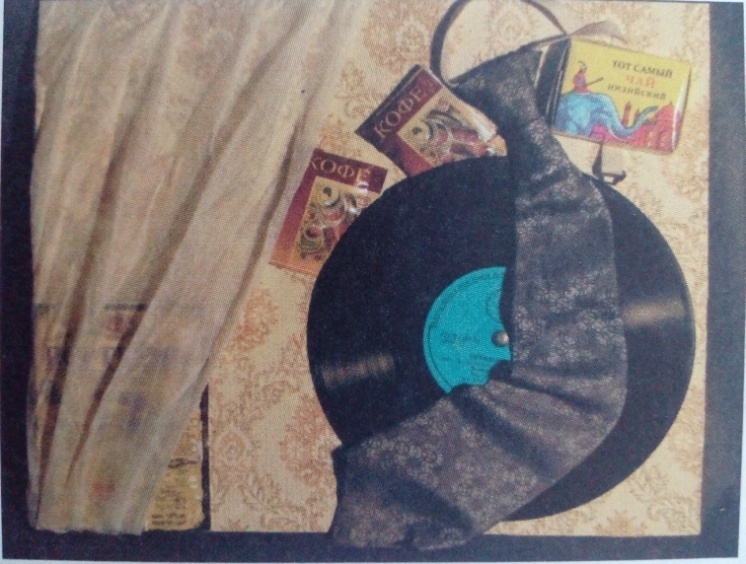 1. а,в;2. а,в3. а4. а,в5. в6. б,в7. б8. в9. в10. б11. б12. бСтильХудожественные особенностиАнтичныйПростота и грубоватость, массивные крепостные стены, прорезанные узкими окнами и галереямиБароккоСтрогость и уравновешенность форм, соподчиненность частей и симметриюЭклектикаПластическое перенасыщение форм, богатый декор, изысканность украшенийРоманскийСоразмерность и художественная цельность, четкая симметрия зданий, украшенных со всех сторон колоннамиКлассицизмСмешение стилейГотикаОтрицание устоявшихся канонов и поиск новых формМодернСуровый и одновременно изящный стиль, возносящий взор ввысь, стрельчатый свод, витражи, башни, стрельчатые окна